Bethel Elementary School4th Grade Supply List-1 inch binder-4 plastic folders with holes and pocket -1 red, 1 blue, 1 green, 1 yellow-4 plastic folders with prongs -2 red, 1 green, 1 yellow-1 pack wide ruled paper-2 marble composition books (any color)-3 packs of 8 or more #2 Ticonderoga pencils-1 pack of pencil top erasers-1 small box of crayons or colored pencils-1 zippered pencil pouch-2 pack of dry erase markers*Agenda books will be purchased at the beginning of school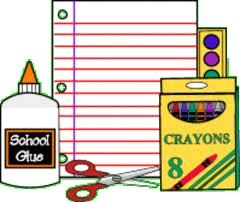 